KÜRÜNDEN KABARESelaamm, Serpil ben! Üst düzey bir şirkette yöneticiyim. Çok zengin bir kocam, harika çocuklarım ve havuzlu bir villam var. Yok kız şaka dönmeyim ben. Lakabım da ‘’Diyarbakırlı Deli Serpil’’. Diyarbakırlı değilim. Deli de değilim. Neyse dur anlatacağım bunu… Bir şey diyeyim mi eskiden çok korkardım sizden, köşe bucak saklanırdım. Gerçi siz de benden saklanırdınız ya neyse. Karar verdim korkularımın üzerine gitmeye; yüzleşince geçermiş diyorlar. Ay zaten pek sıkılıyorum bu aralar, gelin de iki laflayalım. Yani siz de hazırsanız bu yüzleşmeye tabii. Yok ayol ‘’Siz bana neler yaptınız’’ diye dram yaratmam, küründen de olsa kabare yani sonuçta… İki gullüm yaparız, güler eğleniriz. Kısır falan da yaparız. Yanına bir de çay, tamam. Neyse şimdi benim telefon açmam lazım, geldiğinizde zile basarsınız zaar. E hadi görüşürüz o zaman.‘’Küründen Kabare”de bir zamanlar haber bültenlerinde dehşet saçarken gördüğünüz, o çok eğlendiğiniz mekandaki şen şakrak solistliğinden bildiğiniz, yoldan geçerken çaktırmadan süzdüğünüz, cinayet haberlerinde ne de sık  rastladığınız… ama transseksüellikle ilgili ne kadar fikriniz, olumlu ya da olumsuz ne kadar önyargınız olursa olsun aslında daha önce hiç tanışmadığınız Serpil’le tanışacaksınız.Seyhan Arman’ın yazıp oynadığı biraz güllüm, biraz madilik azıcık da tarizlikli oyunu Küründen Kabare’yi Melisa İclal Yamanarda yönetti. Dramaturgluğunu Sinem Özlek’in yaptığı oyunun, dekor ve kostüm tasarımı; Aslı Ersüzer’e, ışık tasarımı ise Cem Yılmazer’e ait.  Küçük yaşlarda, okulda aslında başarılı da bir öğrenciyken kendisindeki farklılığı ağabeyi, babası ve çevresindekiler fark edip psikolojik ve fiziksel şiddet uygulamaya başlayınca çaresiz ailesinin yanından Ankara’ya, ordan da İstanbul’a kaçan Serpil, şimdi 30’lu yaşlarında, … Yirmi bin dolara mal ettiği kadınlığıyla bir trans bireydir.Bir yandan, sonunda bulduğu “en iyi seçenek”le telefonda devre mülk tatil satmaya, bunu yapabilmek için her telefonla müşterisinin, patronunun kısacası “diğerleri”nin beklentisini karşılamaya çalışırken, bir yandan da alay edilen çocukluğundan, yıllardır görmediği ailesine, seks işçiliği, radyo dj’liği yaptığı zamanlardan, ilk uzun ilişki serüvenine, Sarı Sinan’ın adamlarından canını kurtarmak için kendine Diyarbakırlı Deli Serpil lakabını yapıştırıvermesinden, ilk “çark”a çıkma deneyimine,  bu toplumda bir transseksüel olarak yaşamanın hikayesini içerden bir bakışla seyirciyle paylaşır.Serpil, herkes ya da herhangi biri gibi şu sıralar gerçekten bir call center’da çalışmakta mıdır yoksa alışık olunduğu üzre çoktan bir trans cinayetine kurban mı gitmiştir? Muammadır. Herkesin her gün daha fazla para kazanmak ya da işten kovulmamak, birine kendini beğendirmek  ya da onaylanmak, iyi geçinmek, aman başını belaya sokmamak için şekilden şekle girdiği bir dünyada Serpil “kendi gibi olmak”tan başka bir “tercih” yapmamıştır...Geriye kalan ya da yaşamaya zorlandığı hayatsa, herkes gibi, onun için de; içinde toplumsal ahlaktan ezberlenmiş ön yargılara, ekonomik zorluklardan, aile hayatına pek çok denklemi barındıran maruz bırakılmış bir zorluklar ve zorunluluklar silsilesidir aslında.“Küründen Kabare”; bu gün hala toplumsal şiddetin en açık şekline maruz kalan bir trans bireyin hikayesini bu kez farklılıklar üzerinden değil, benzerlikler üzerinden anlatmayı seçiyor ve seks işçiliği de yapmış, tacizler, karakollar, dayaklar da görmüş geçirmiş, sonuçta belki herkesten fazla ama aynı zamanda herkes gibi hayatta kalmak için direnen Serpil’in trajik ama bir o kadar da ironik hikayesini, gerçek olaylarla kurguyu iç içe geçiren bir oyunla sahneye taşıyor ve aslında pek çok biçimde iliklerimize kadar işlemiş toplumsal iki yüzlülüğümüzle bizi bir kez daha hesaplaşmaya çağırıyor.Biz diğerlerinin kiriyiz. Onlar her pisliği yapıp ellerini yıkayıp korunaklı yaşamlarına dönerken biz onların kiri olarak göze batmaya devam ediyoruz. Belki de ne olduklarını kendilerine hatırlatığımız, yüzlerine bir tokat attığımız içindir bizden uzak kalmaları yada nefret etmeleri. Sadece ibnelik dönmelik falan da değil konu; her neyden saklanıyor ve  kaçıyorlarsa bizi görünce yüzleşmek zorunda kalıyorlar belli ki . Yüzlerine taktıkları maskeleri düşüyor, olmak istedikleri ama asla olamadıkları şeyi hatırlatıyoruzdur belkide. Böyle dimdik ayaklarımızın üzerinde durmamız rahatsız ediyor demek ki.Yoksa durduk yere kim kimden bu kadar nefret eder ki?  Saçımı uzatmam, memelerime ameliyatla poşet içinde serum koydurmam neden rahatsız etsin ki bir başkasını. Bacak aramda olanın uzunlu kısalığı,varlığı, yokluğu niye çıldırtır bir başkasını. Yoksa olmak istediği ben miyim? Yada olamadığını hatırlatan.O yada bu fark etmez, işte ben gerçeğin ta kendisiyim. Acıtan da bu gerçek. Size bir şey diyeyim mi? Tarihi gerçekten ezilenler yazacaksa, baş rol bizim olmalı.                                                                                                 Diyarbakırlı Deli Serpil 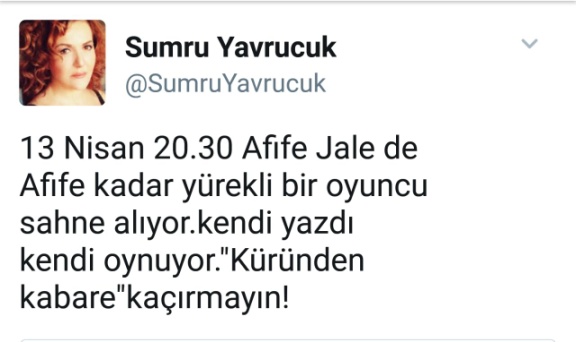 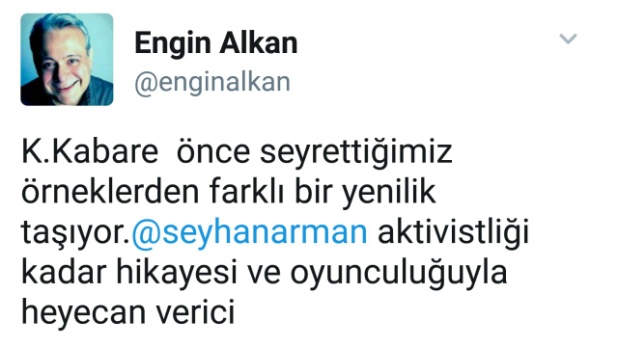 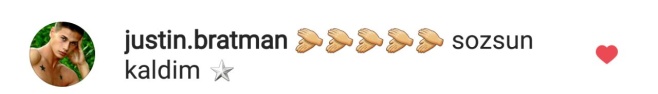 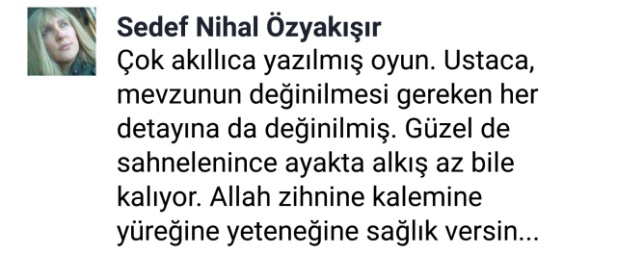 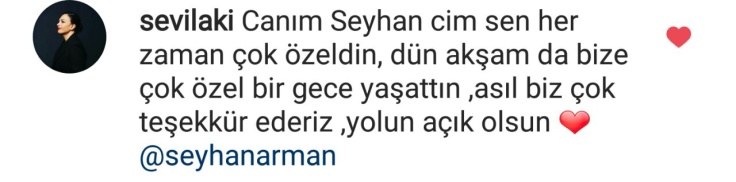 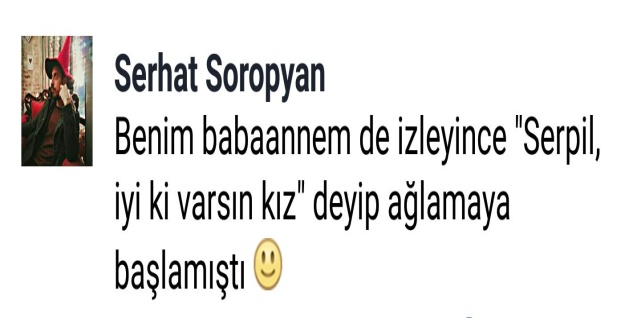 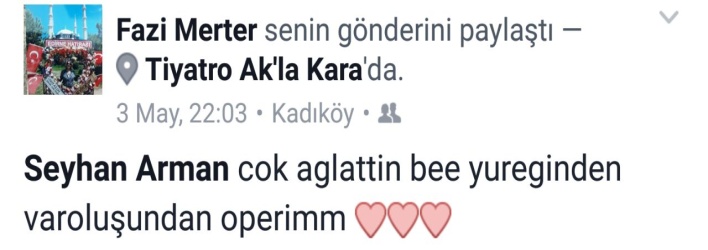 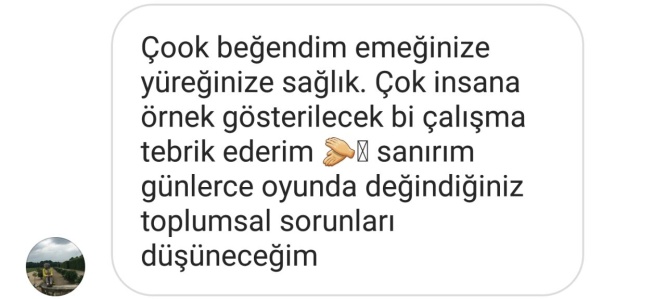 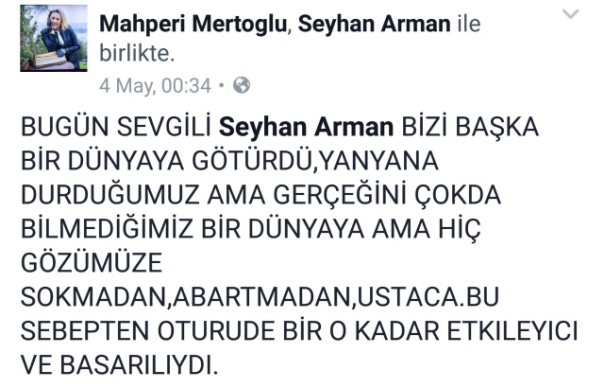 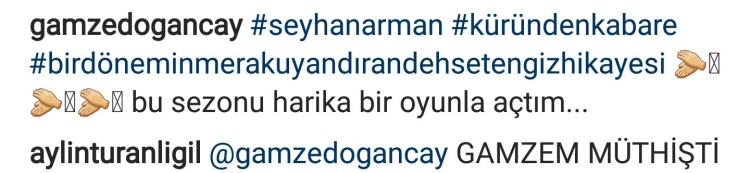 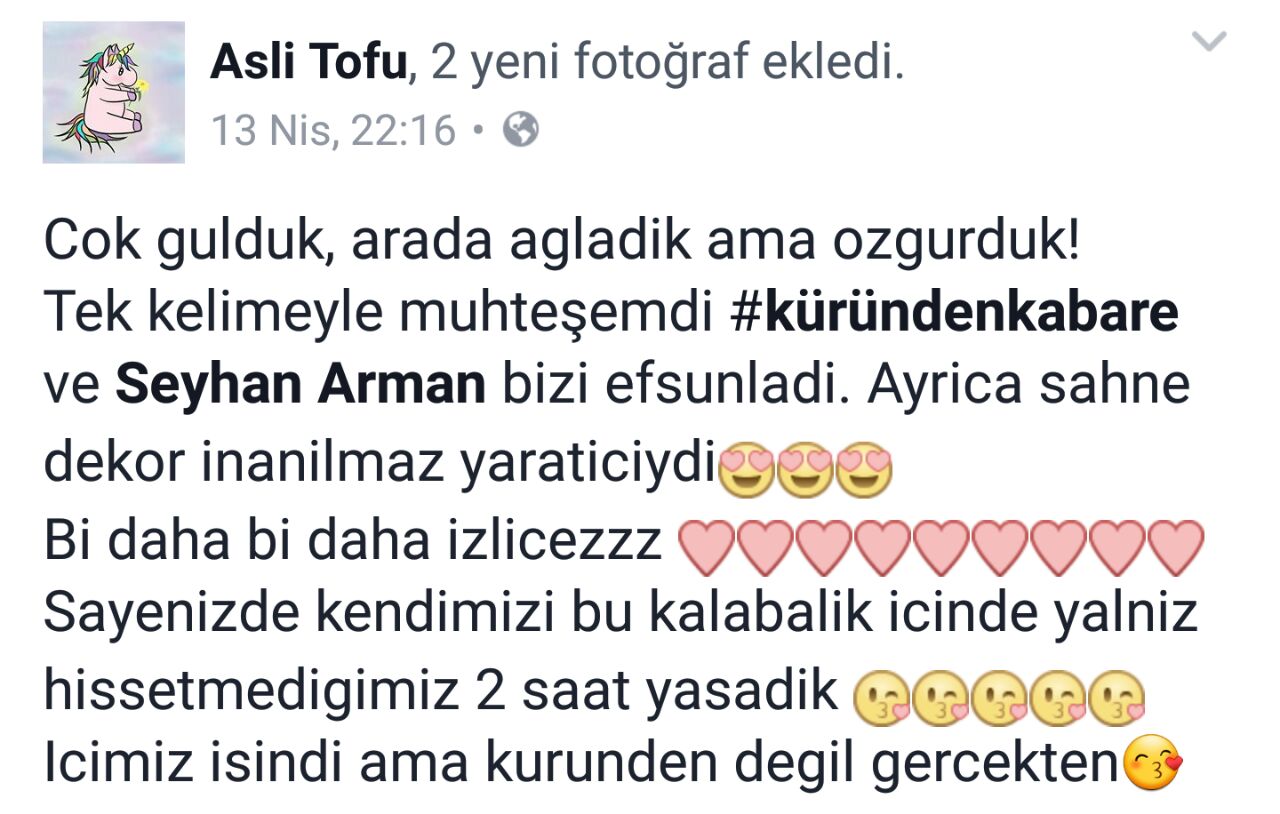 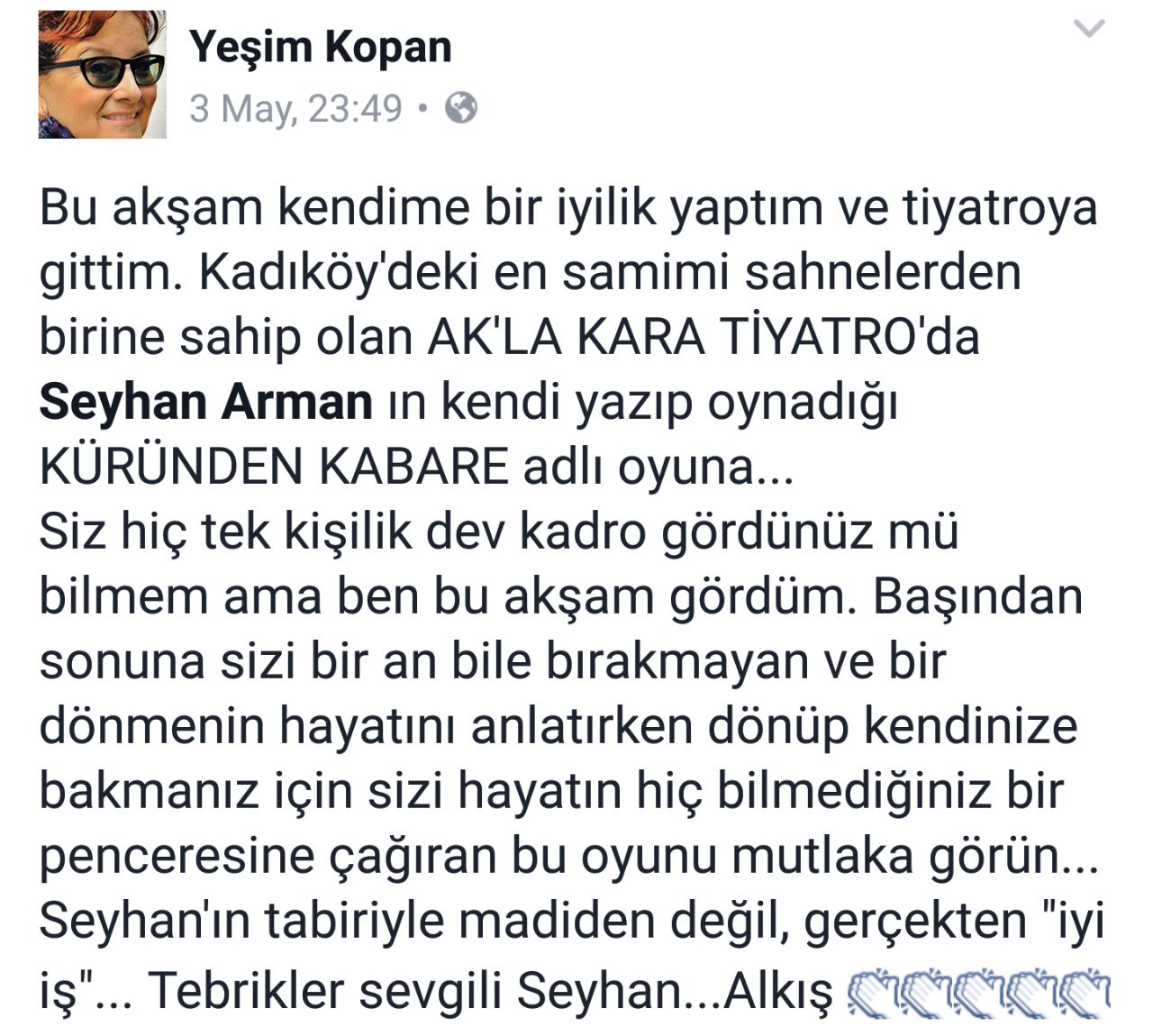 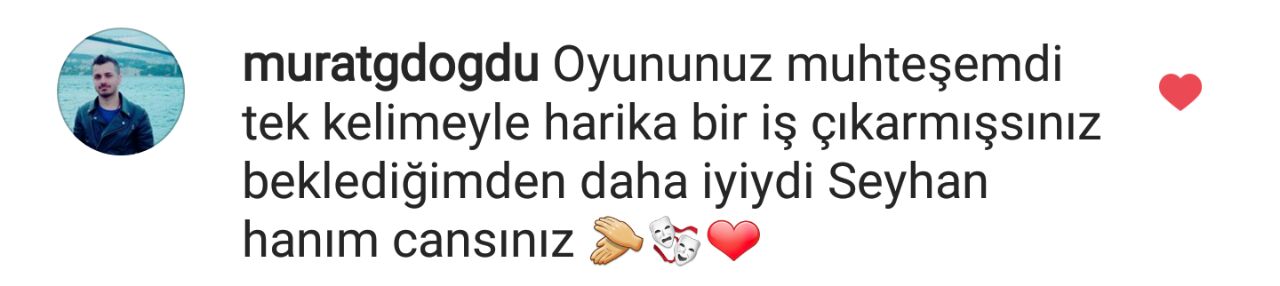 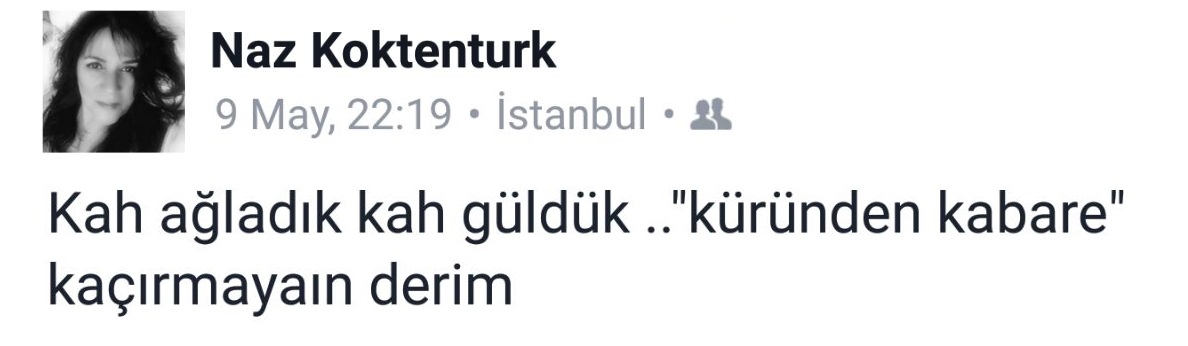 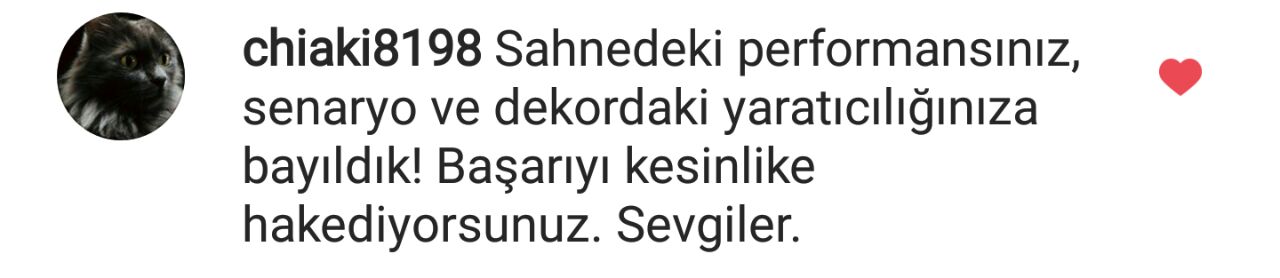 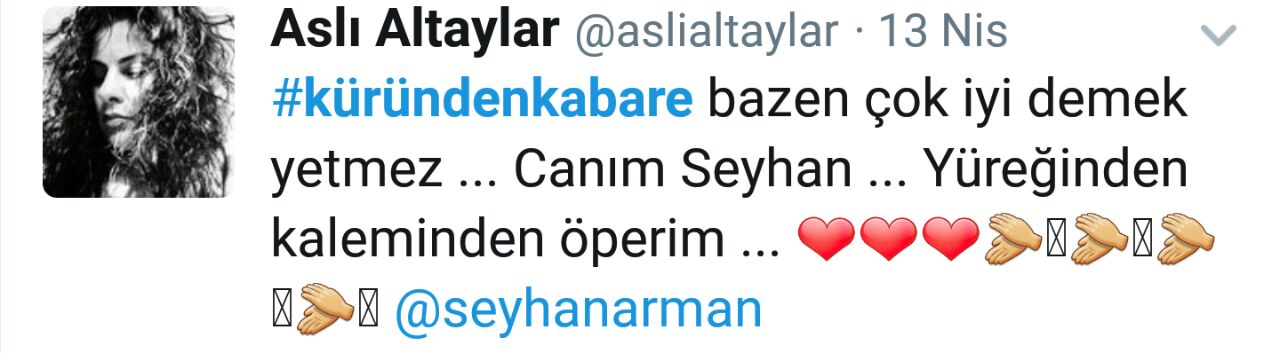 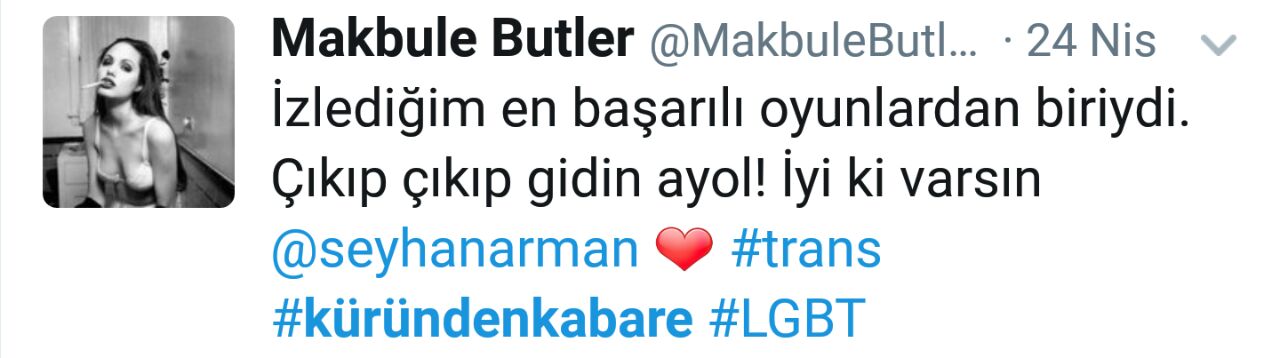 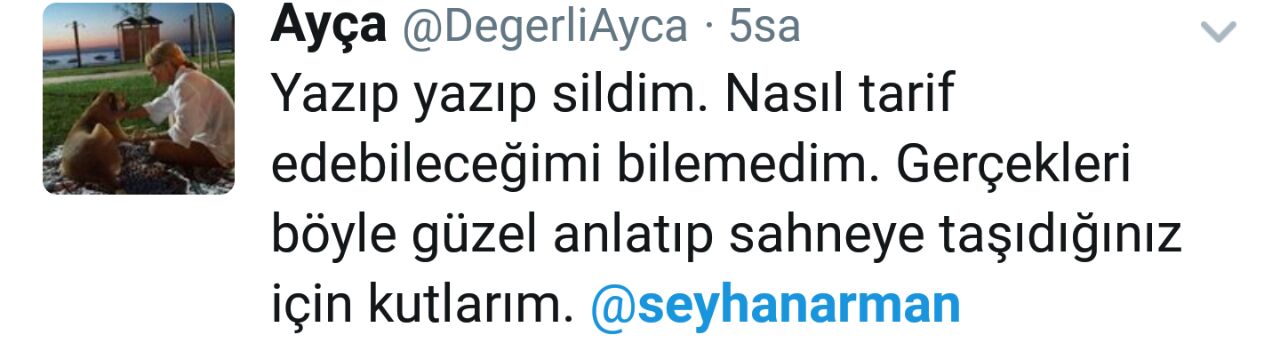 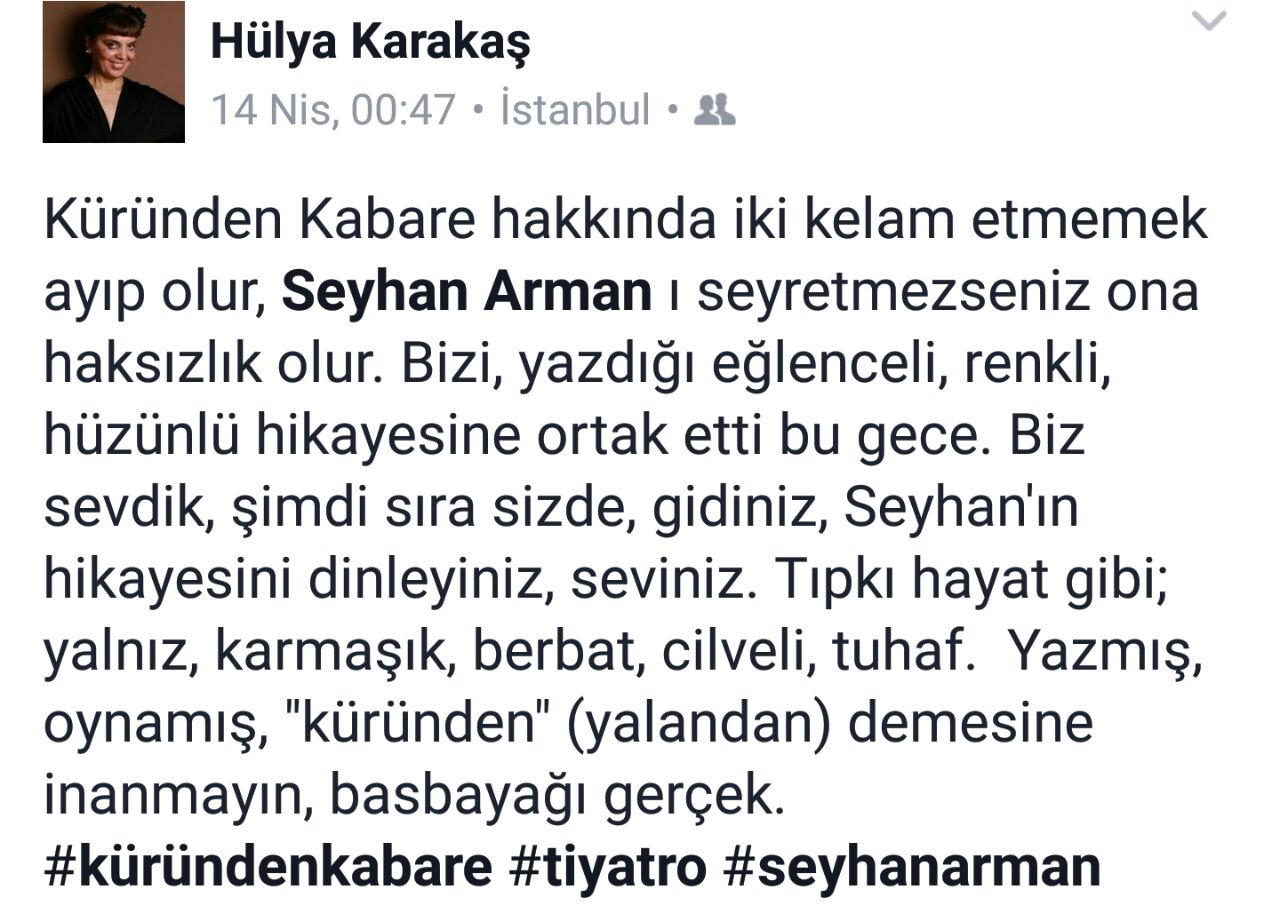 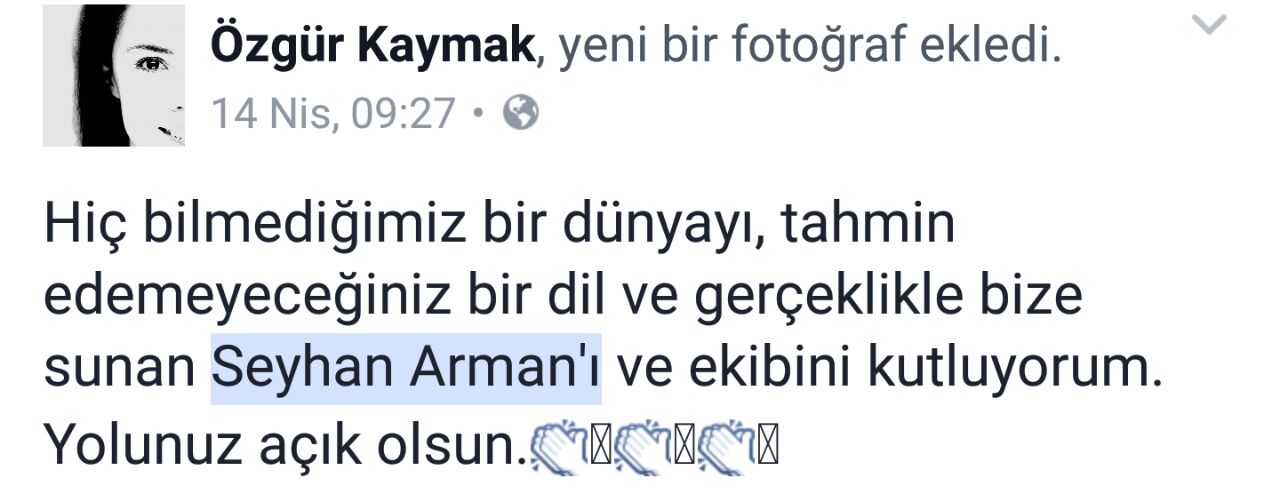 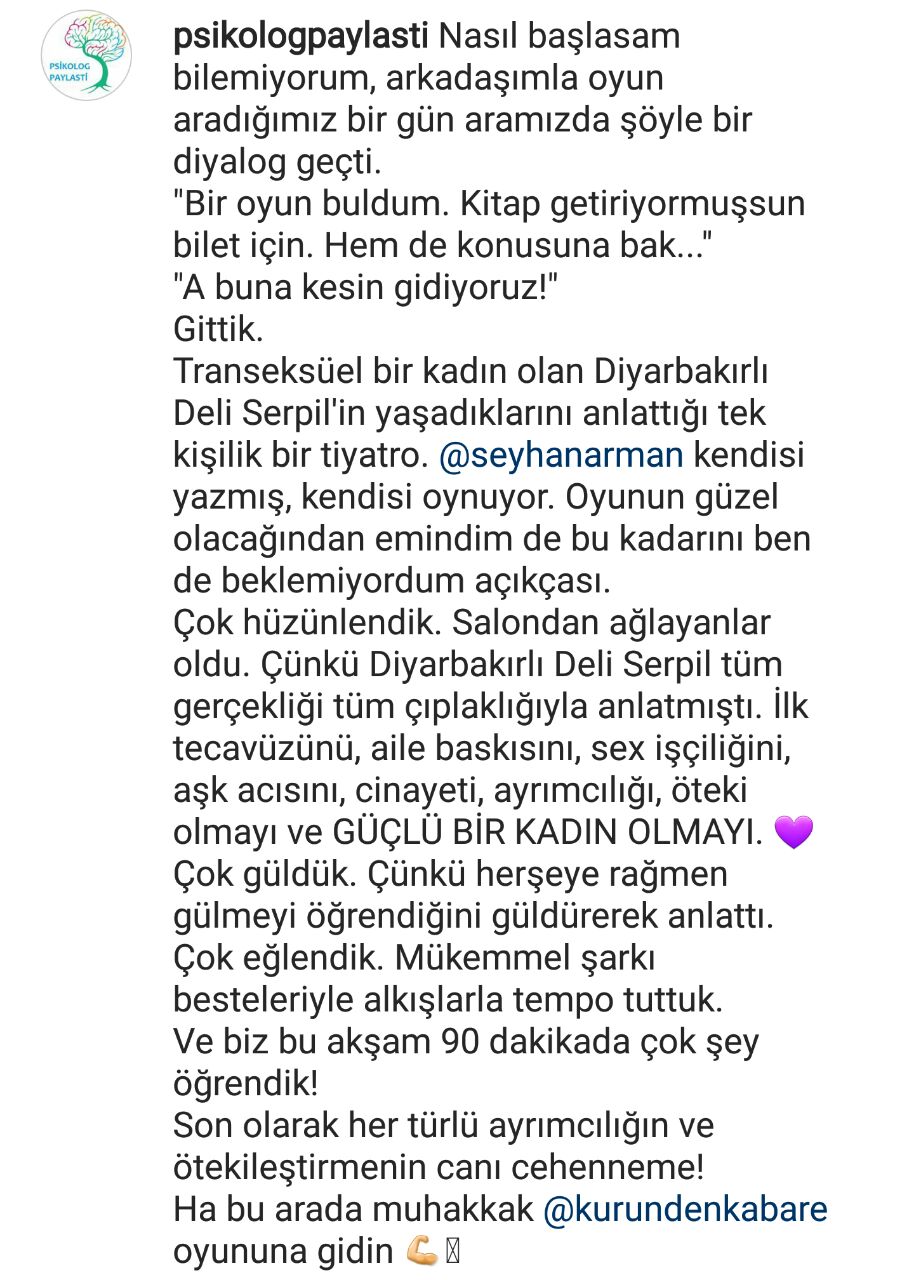 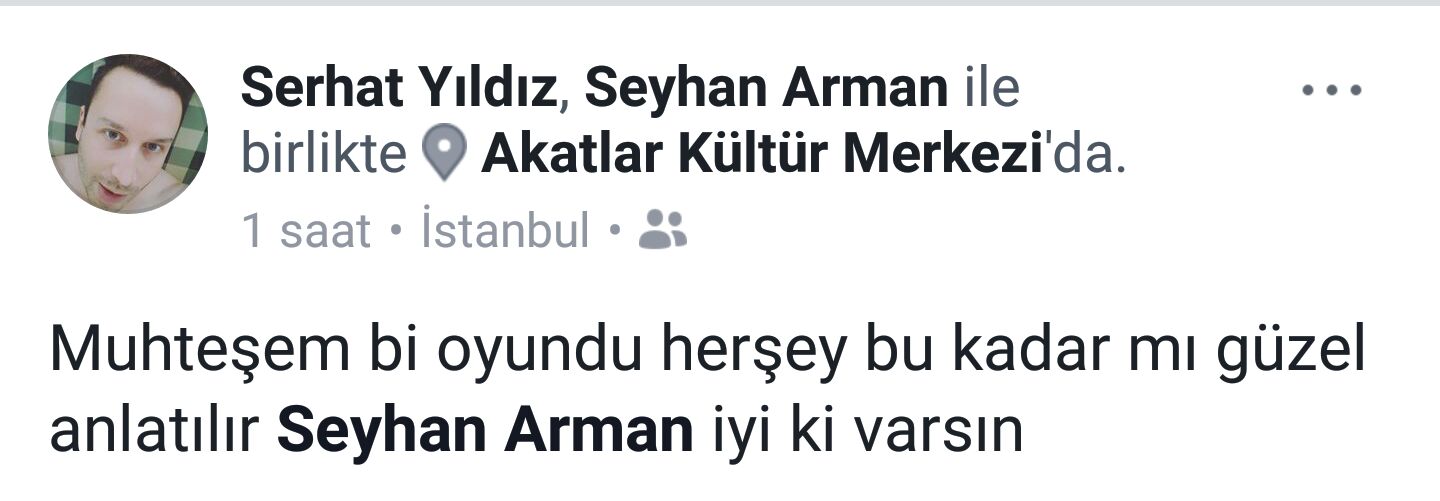 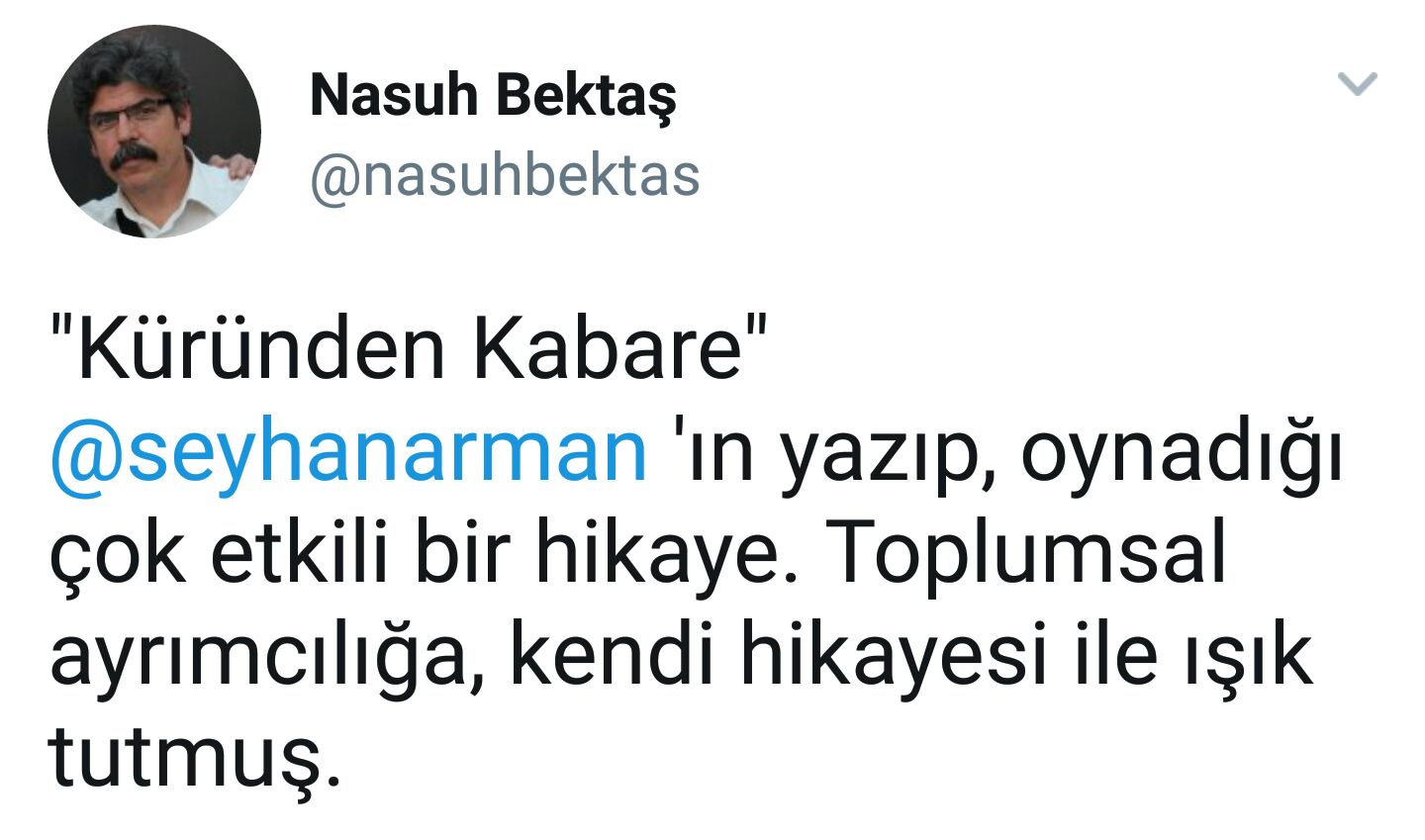 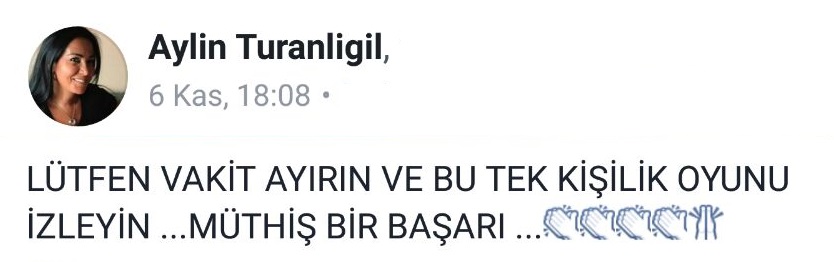 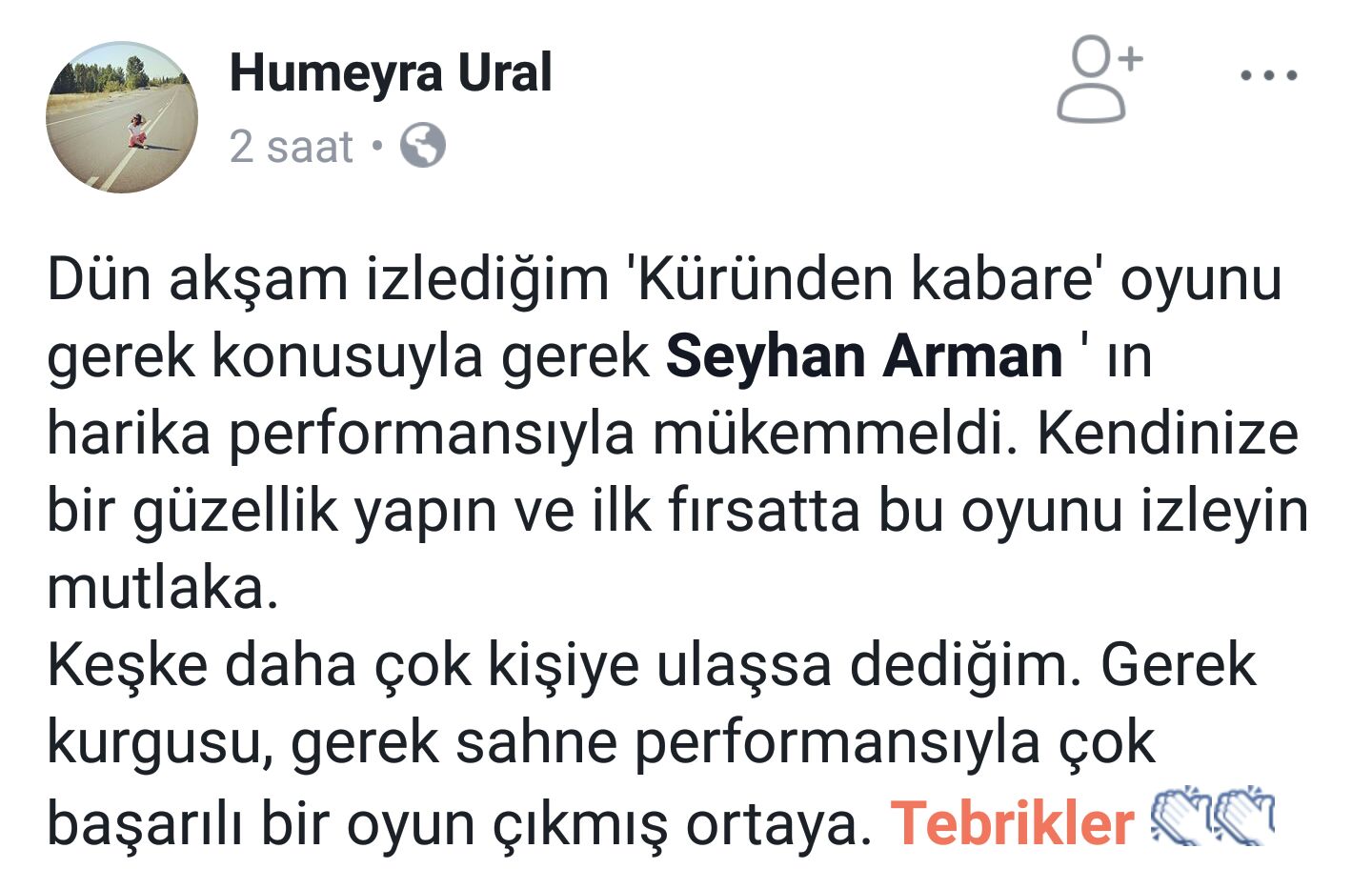 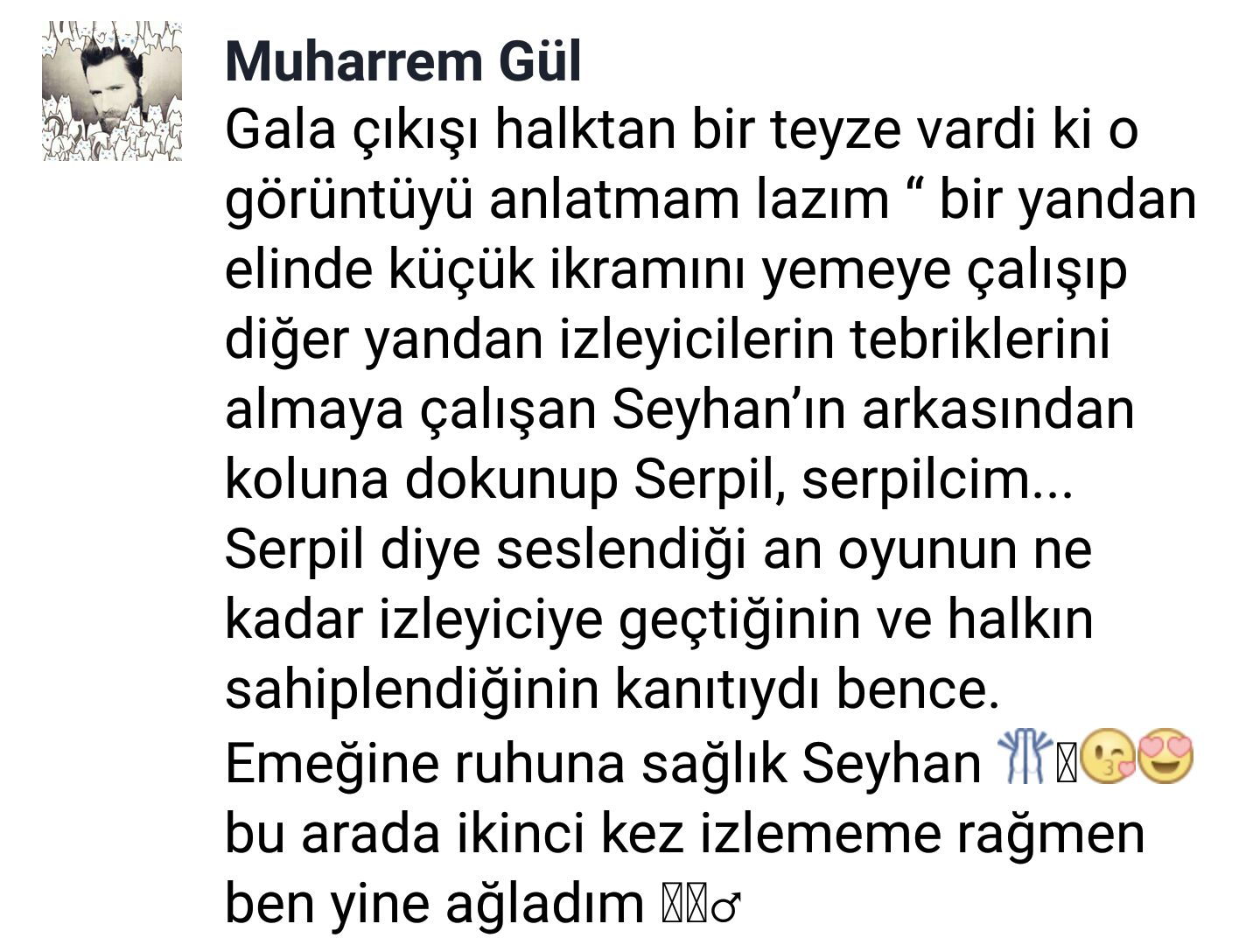 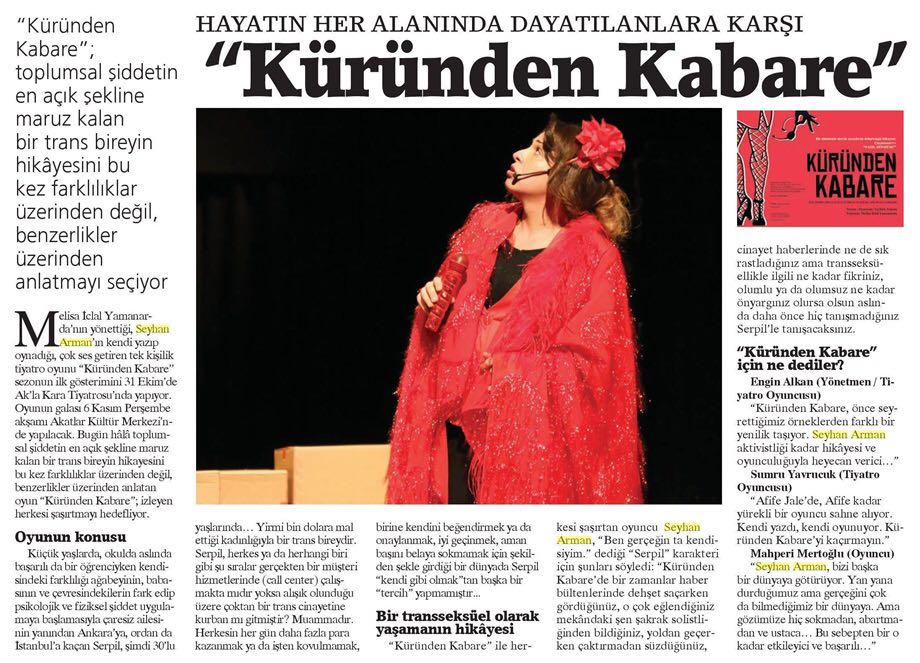 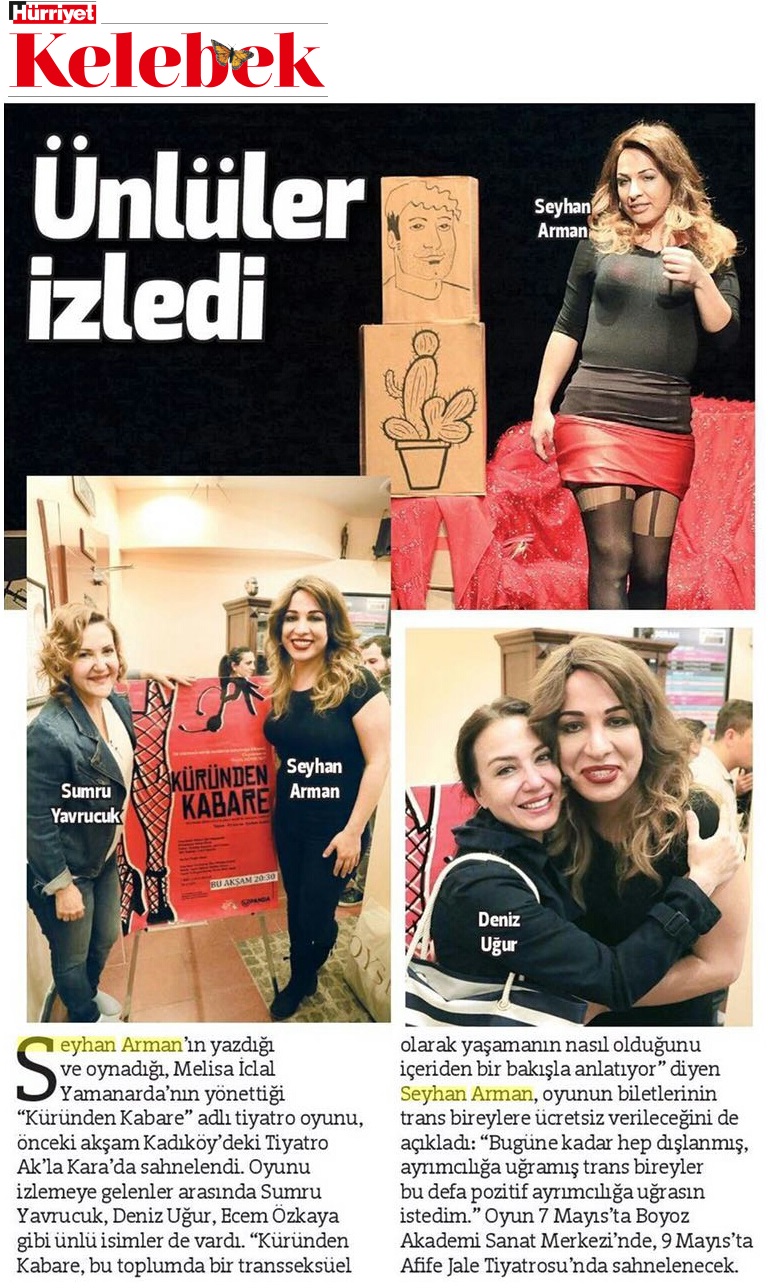 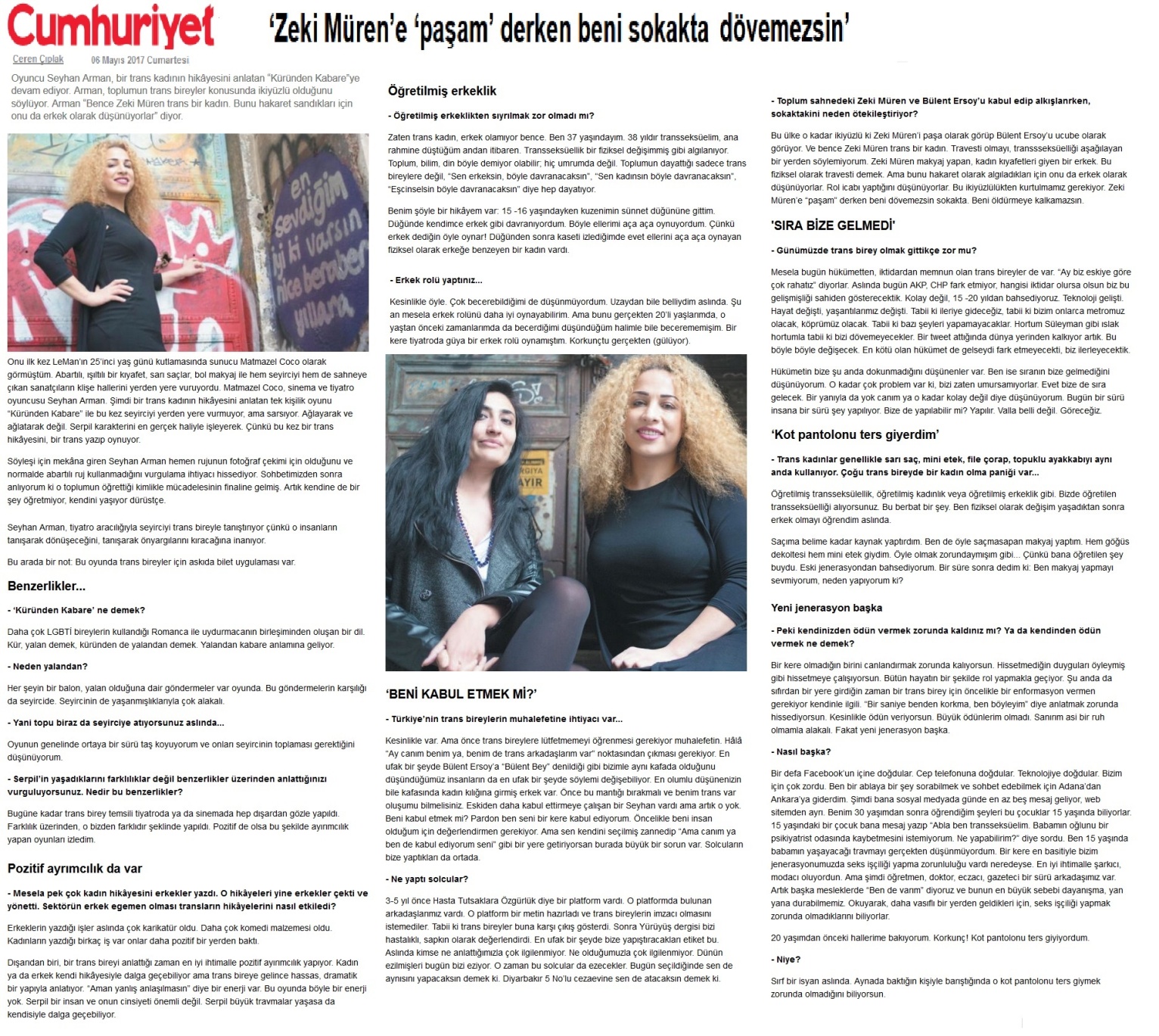 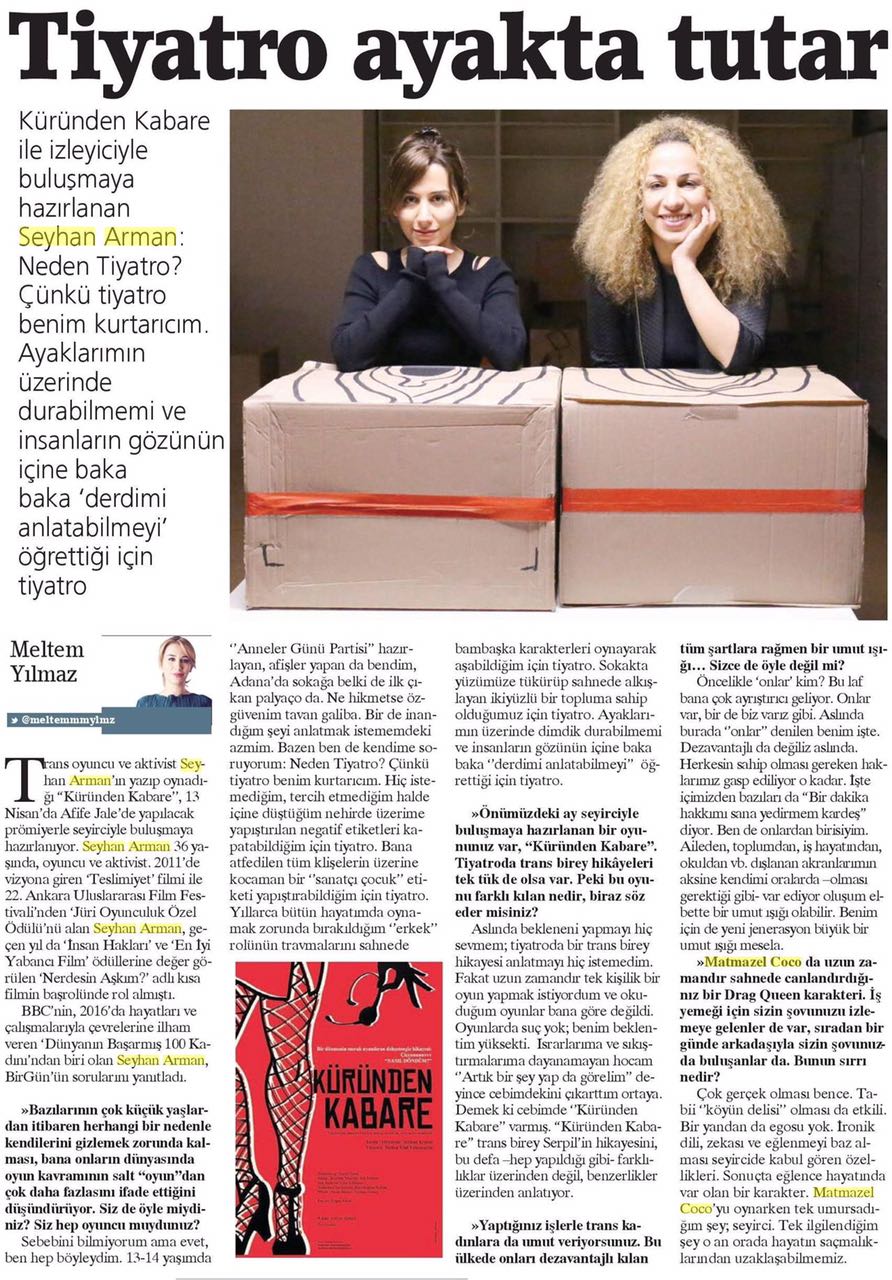 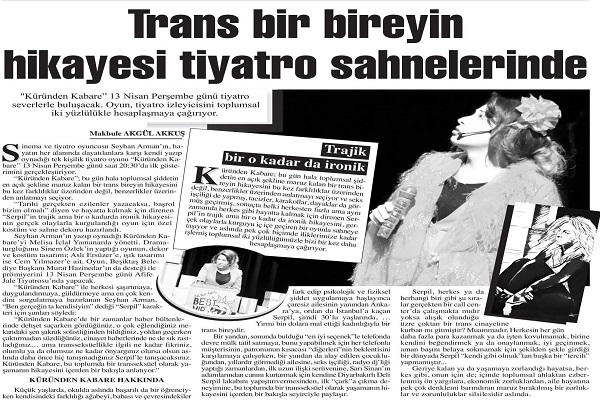 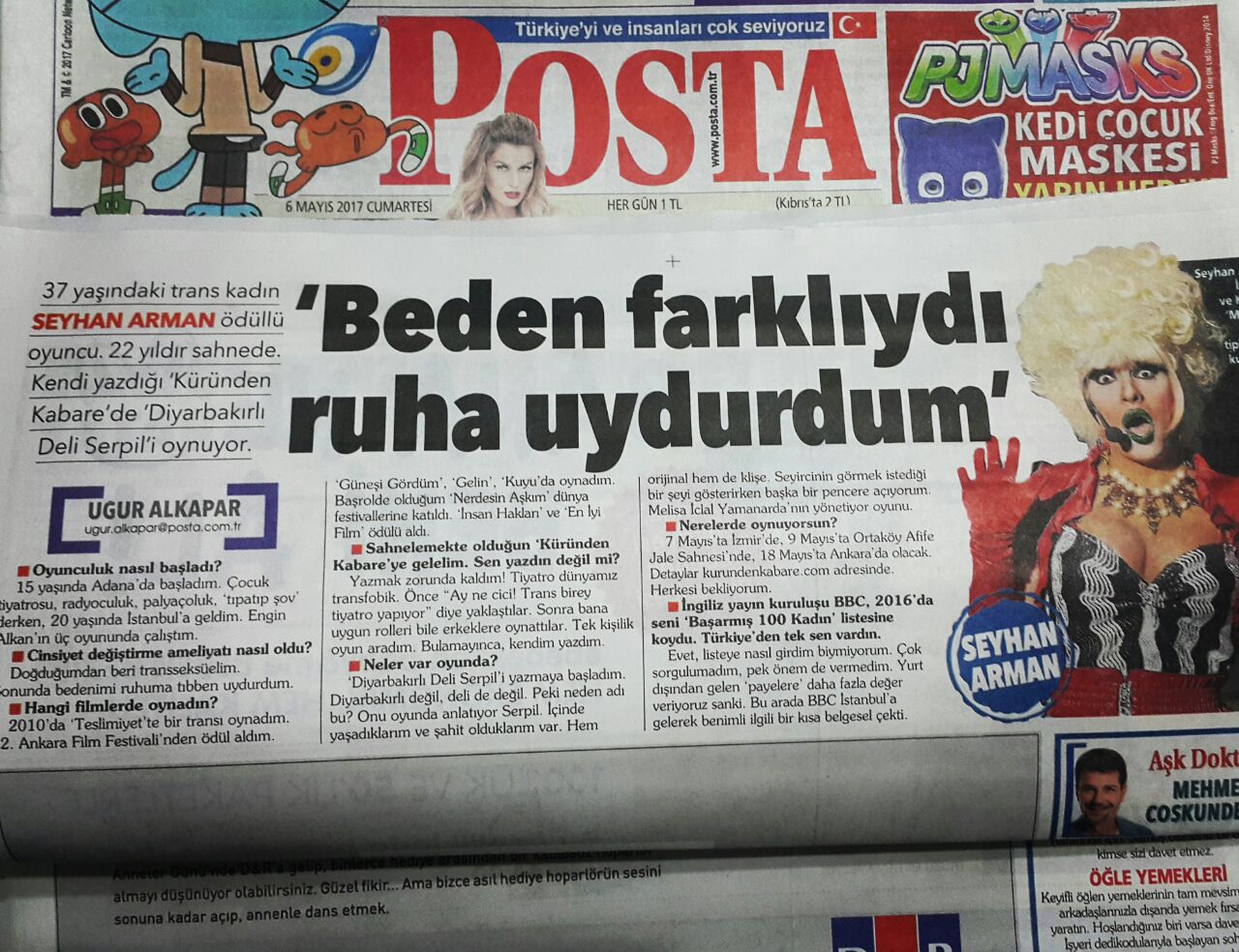 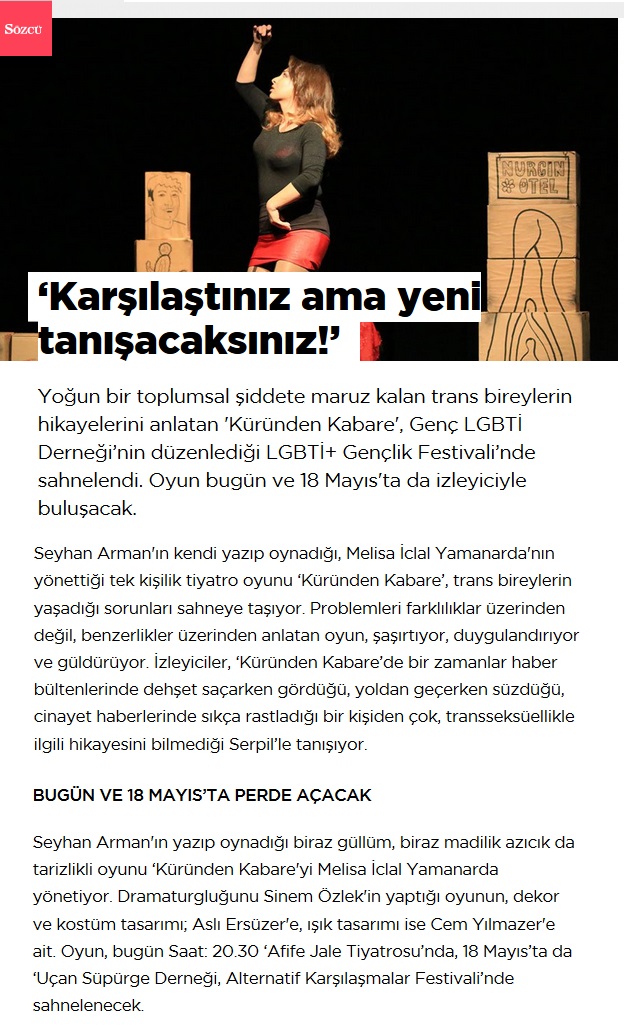 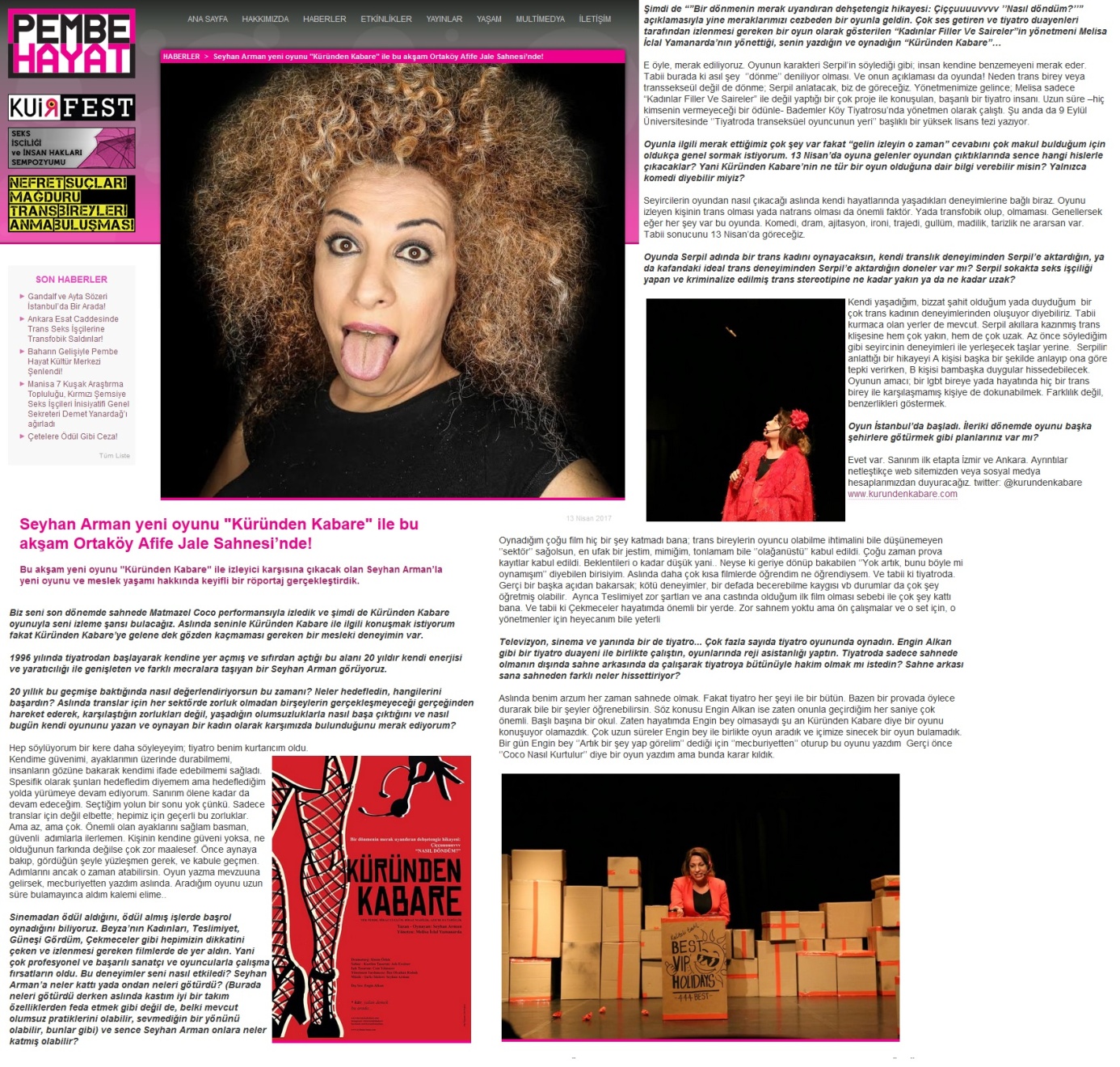 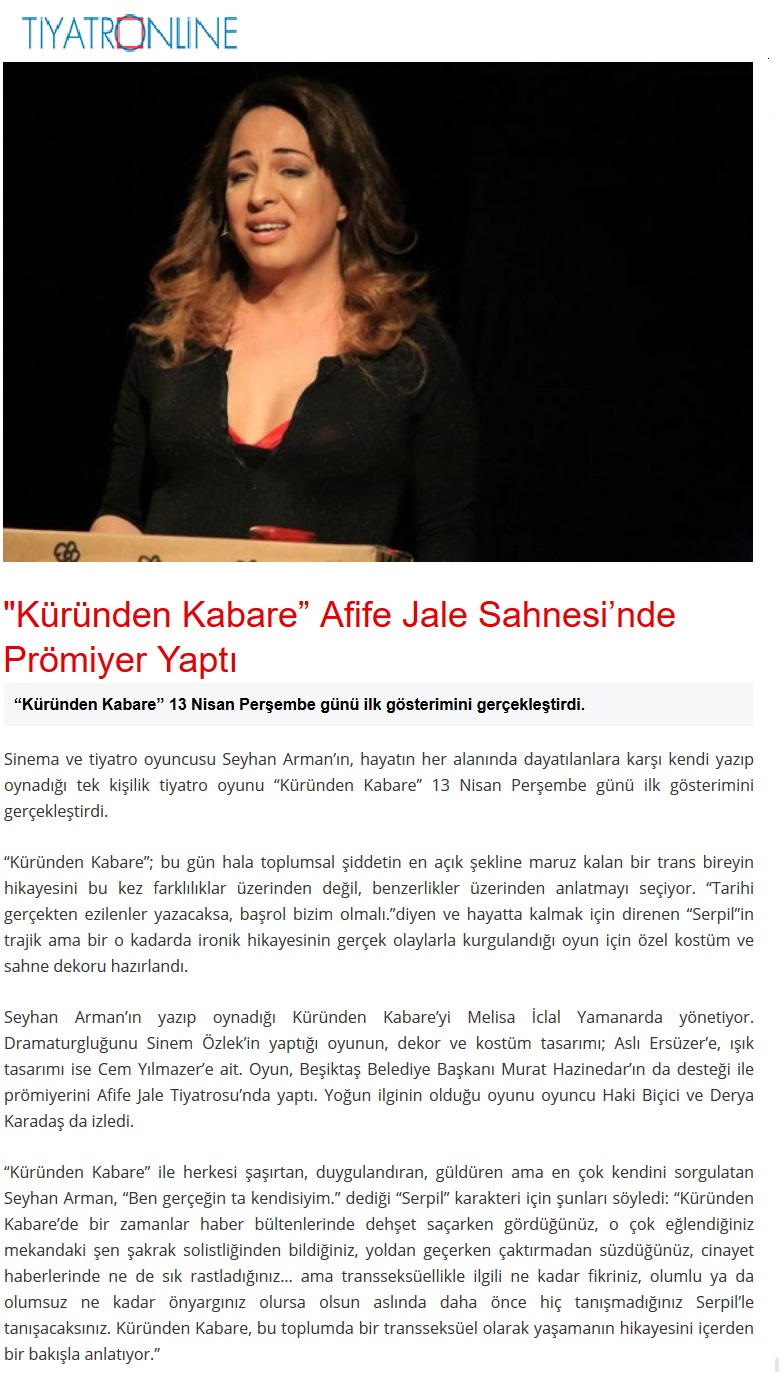 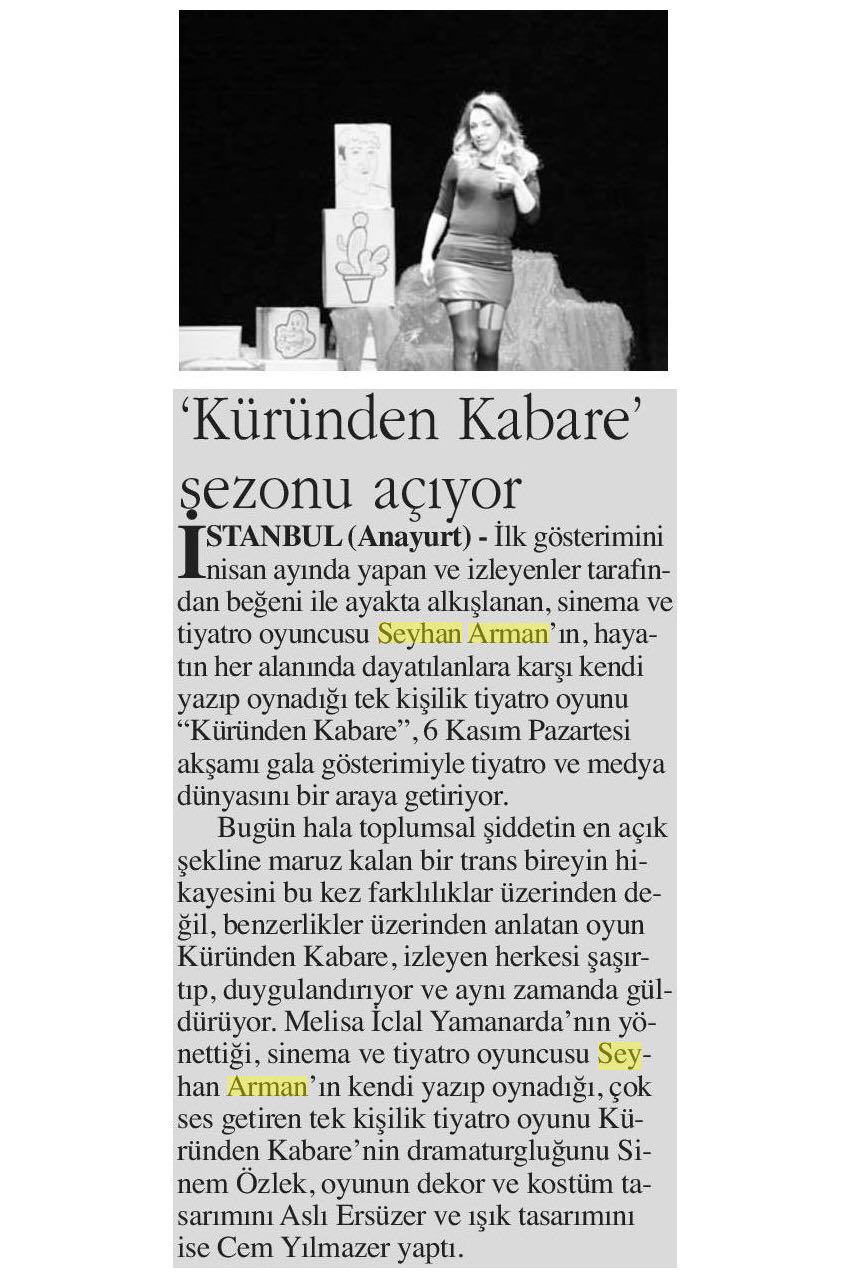 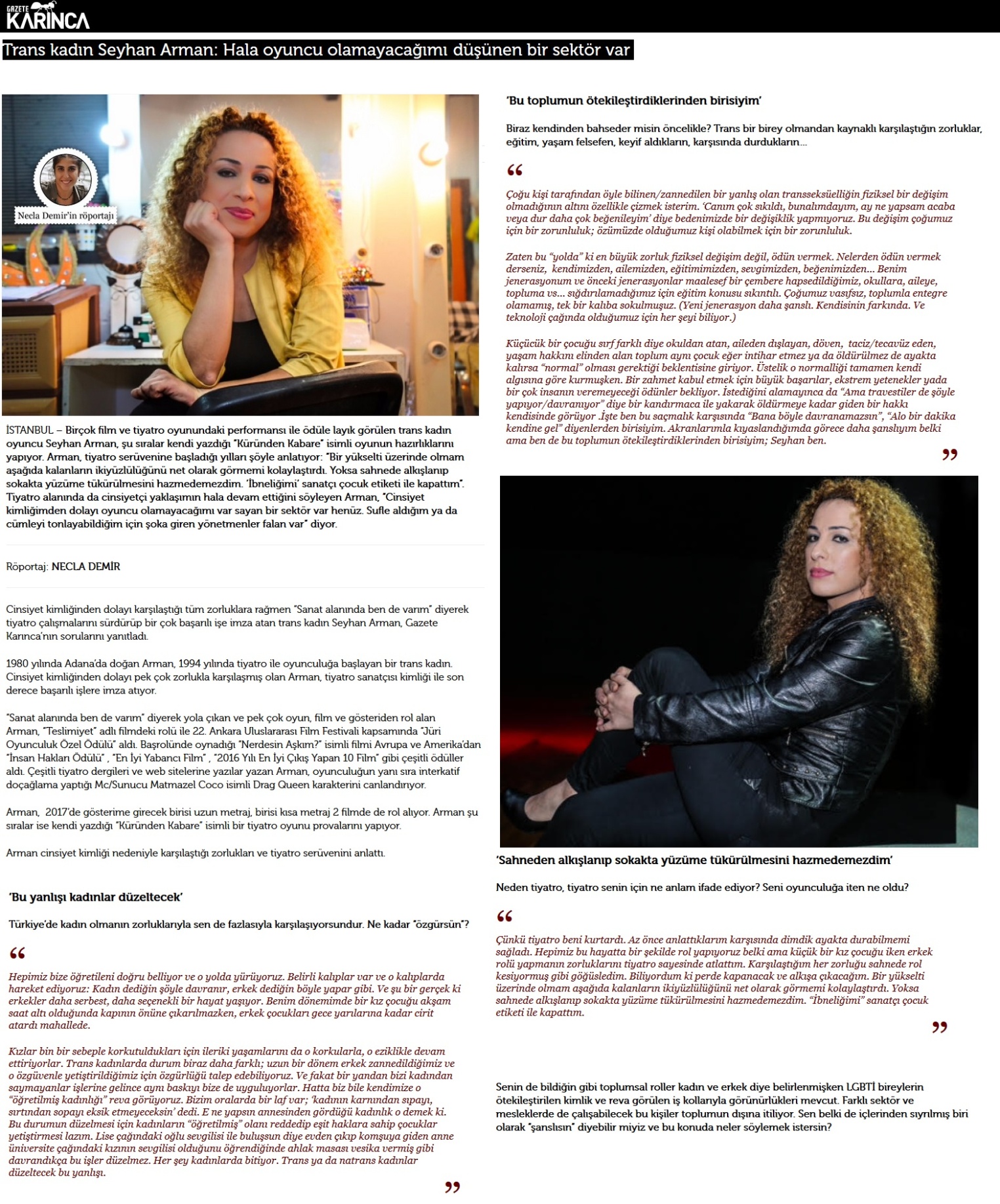 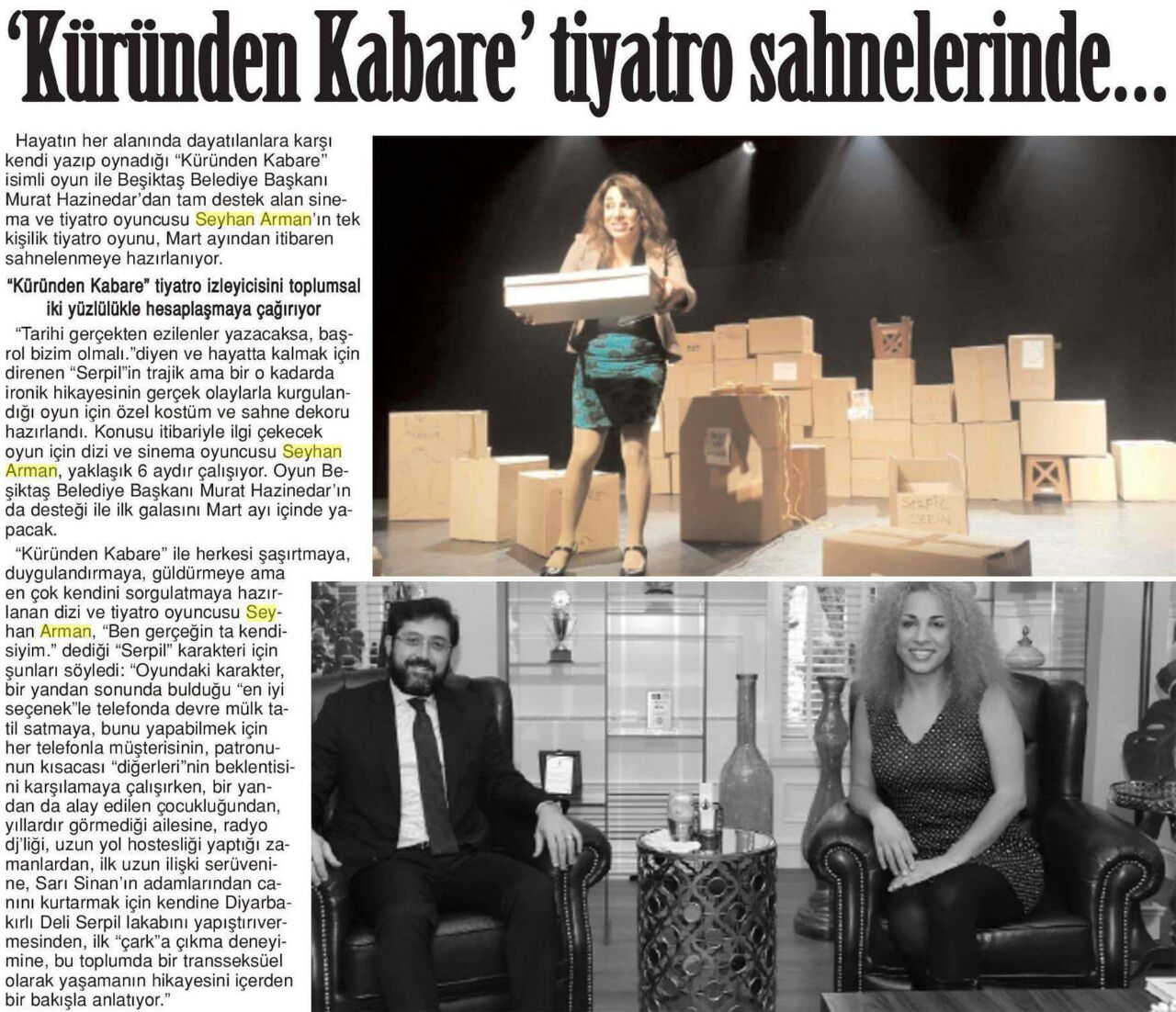 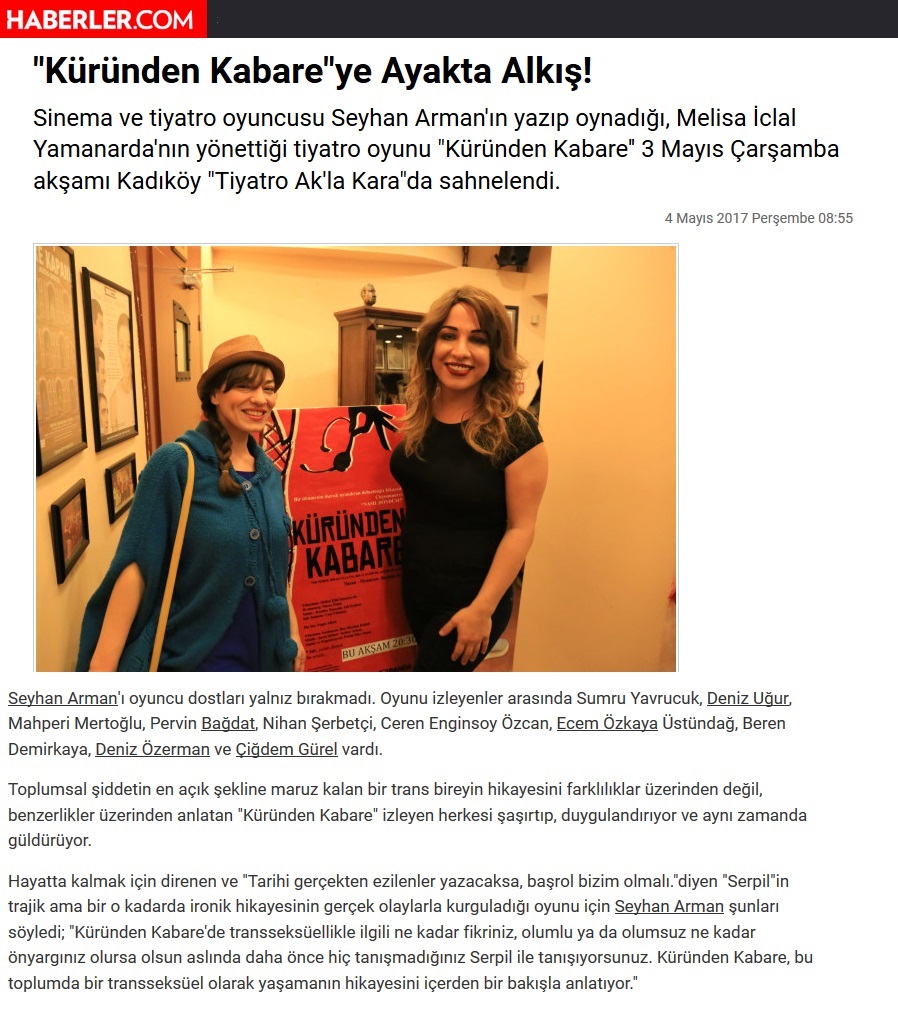 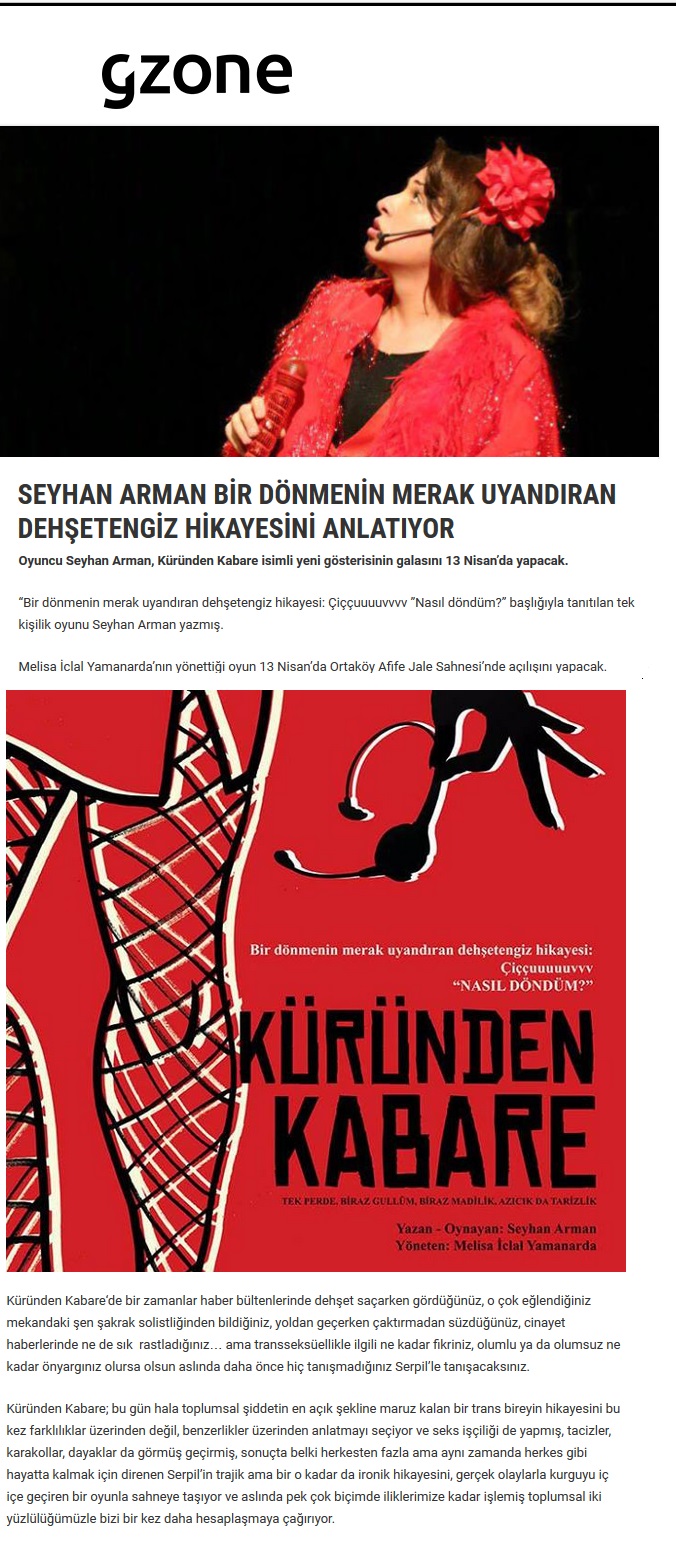 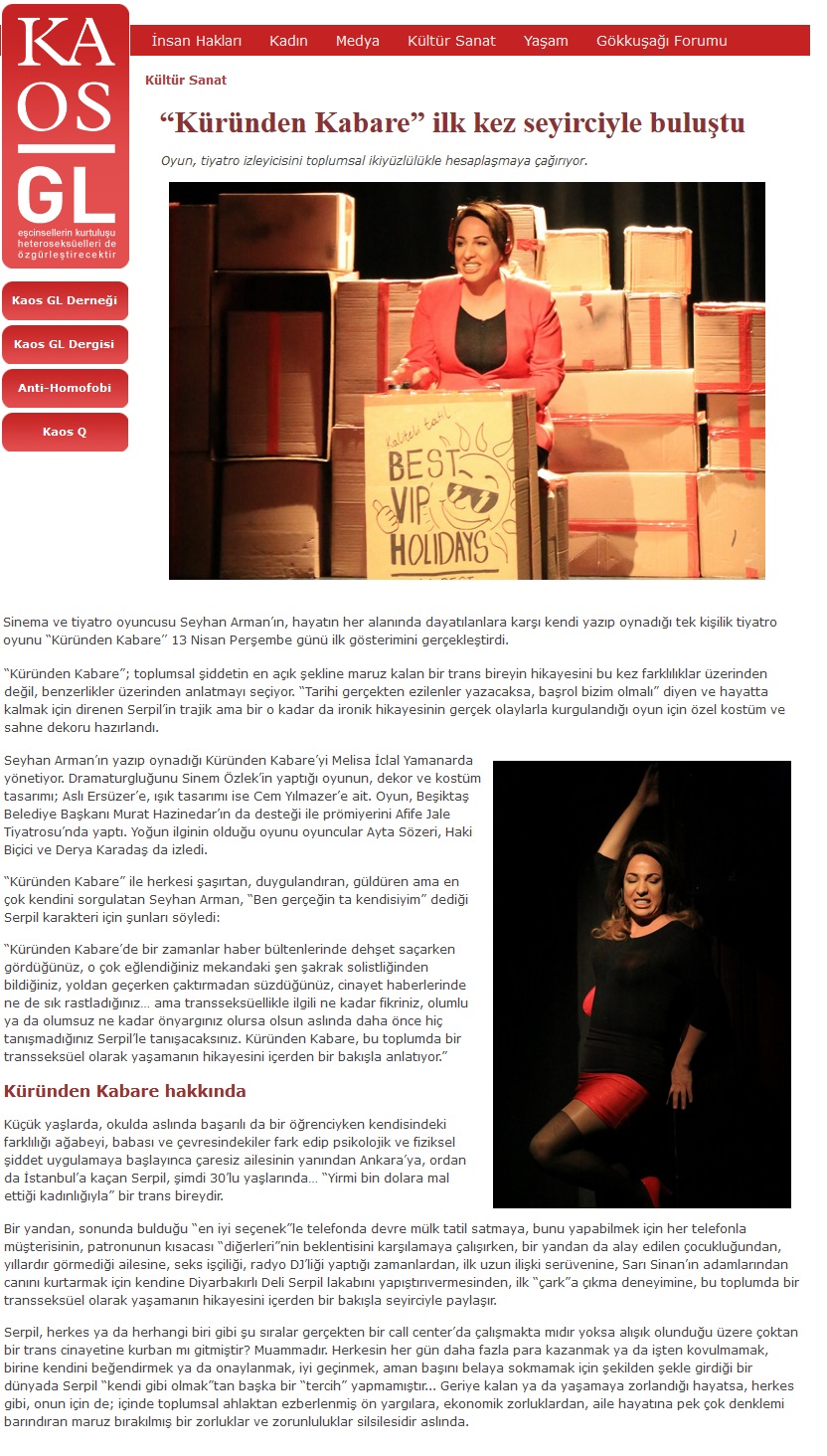 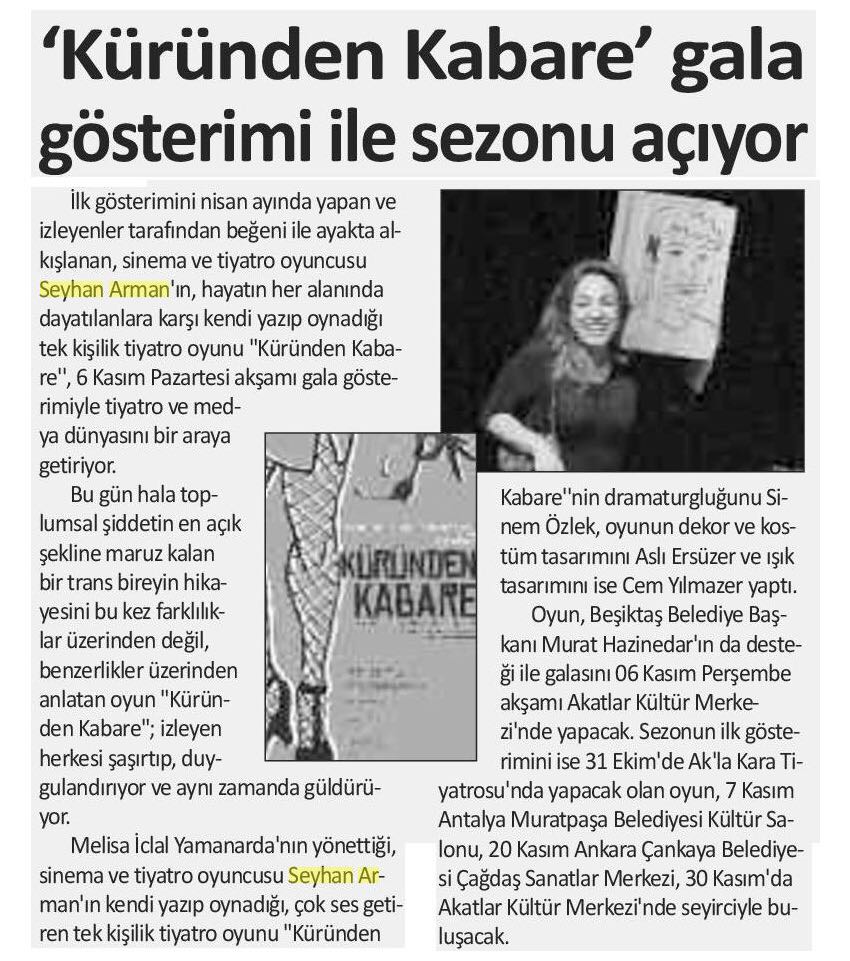 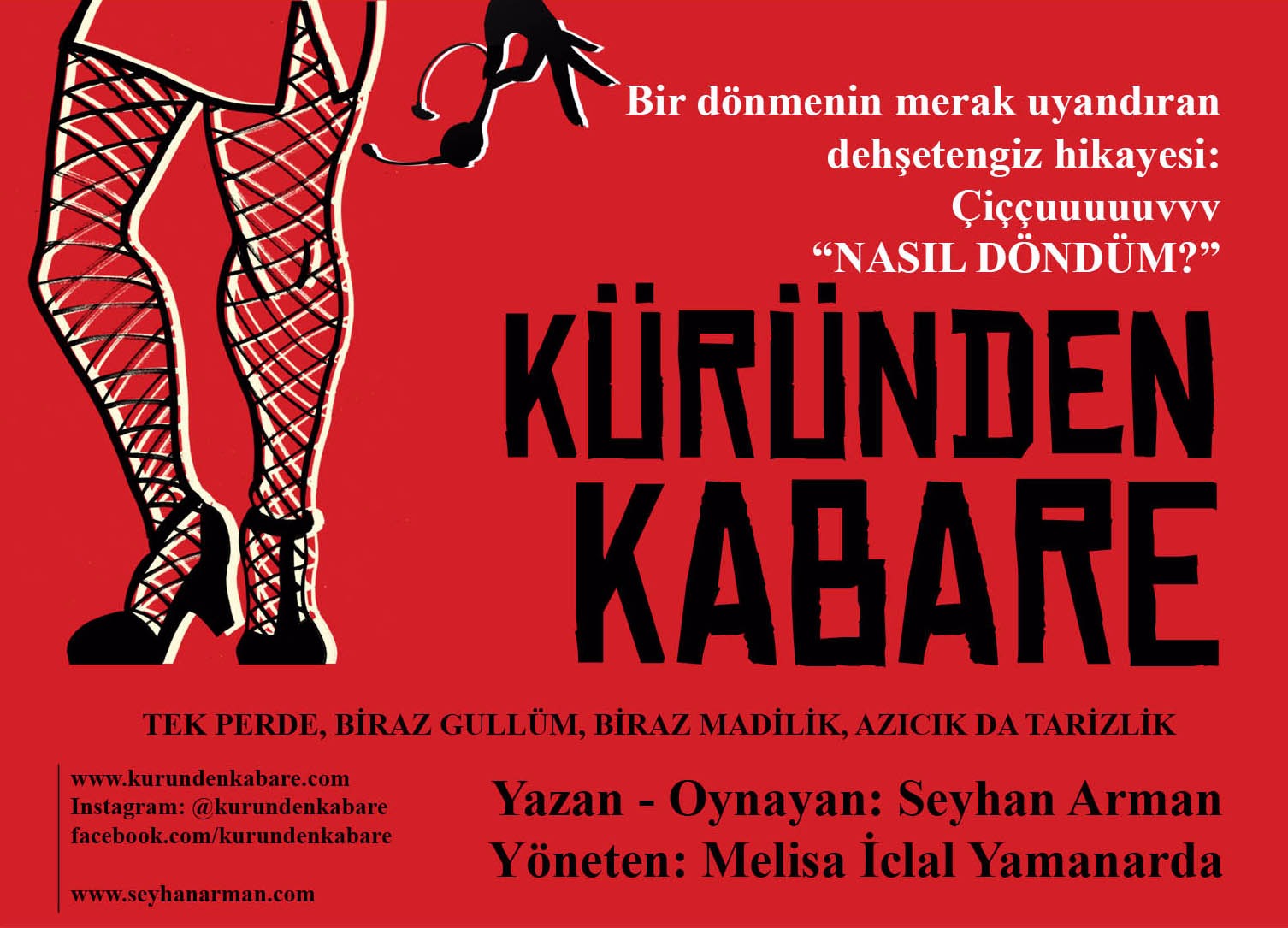 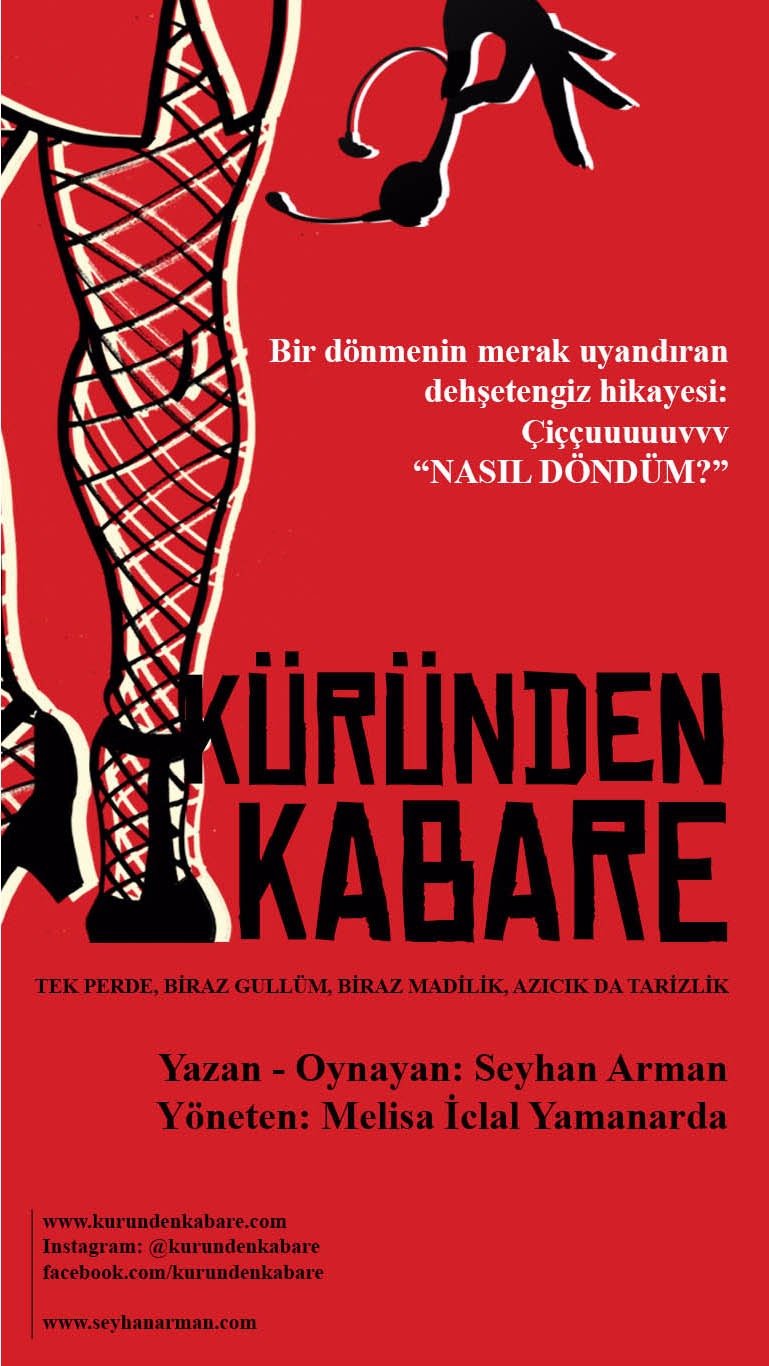 